АДМИНИСТРАТИВНАЯ ПРОЦЕДУРА № 1.1.14.Принятие решения о переводе жилого помещения в нежилое (осуществляется в соответствии с Жилищным кодексом Республики Беларусь)Документы и (или) сведения, представляемые гражданином для осуществления административной процедуры•  заявление (форма заявления) технический паспорт и документ, подтверждающий право собственности на жилое помещение
          письменное согласие всех собственников жилого помещения, находящегося в общей собственности
           письменное согласие совершеннолетних граждан, проживающих в жилом помещении, а также удостоверенное нотариально письменное согласие отсутствующих граждан, за которыми сохраняется право владения и пользования жилым помещением, – если при переводе жилого помещения в нежилое в одноквартирном жилом доме или квартире сохраняются иные жилые помещения
          письменное согласие третьих лиц – в случае, если право собственности на переводимое жилое помещение обременено правами третьих лицДокументы, запрашиваемые службой «одно окно» при осуществлении административной процедуры	справка о месте жительства и составе семьи или копия лицевого счетавыписка из регистрационной книги о правах, ограничениях (обременениях) прав на земельный участок**согласие органов опеки и попечительства – в случае проживания в жилом помещении несовершеннолетних, признанных находящимися в социально опасном положении либо признанных нуждающимися в государственной защите, или граждан, признанных недееспособными или ограниченных в дееспособности судом, или закрепления этого жилого помещения за детьми-сиротами или детьми, оставшимися без попечения родителейсведения из городской (районной) инспекции природных ресурсов и охраны окружающей среды, зонального центра гигиены и эпидемиологии, органа госэнергогазнадзора, территориального органа (подразделения) по чрезвычайным ситуациям о соответствии перевода жилого помещения в нежилое правилам в области архитектурной, градостроительной и строительной деятельности, природоохранным, санитарно-эпидемиологическим требованиям, требованиям пожарной безопасности и иным обязательным требованиям технических нормативных правовых актовРазмер платы, взимаемой при осуществлении административной процедуры0,5 базовой величины Максимальный срок осуществления административной процедуры15 дней со дня подачи заявления, а в случае запроса документов и (или) сведений от других государственных органов, иных организаций – 1 месяц Срок действия справки, другого документа (решения), выдаваемых (принимаемого) при осуществлении административной процедуры 	бессрочноК сведению граждан!С вопросами по осуществлению данной административной процедурыВы можете обратиться:•  в службу «Одно окно» райисполкома: г. Осиповичи, ул.Сумченко, 33, тел. (802235) 66191, 56998, 56614, 27786, 142Режим работы: понедельник с 8.00 до 20.00вторник-пятница с 8.00 до 17.00.К сведению граждан!С вопросами по осуществлению данной административной процедурыВы можете обратиться:•  в службу «Одно окно» райисполкома: г. Осиповичи, ул.Сумченко, 33, тел. (802235) 66191, 56998, 56614, 27786, 142Режим работы: понедельник с 8.00 до 20.00вторник-пятница с 8.00 до 17.00.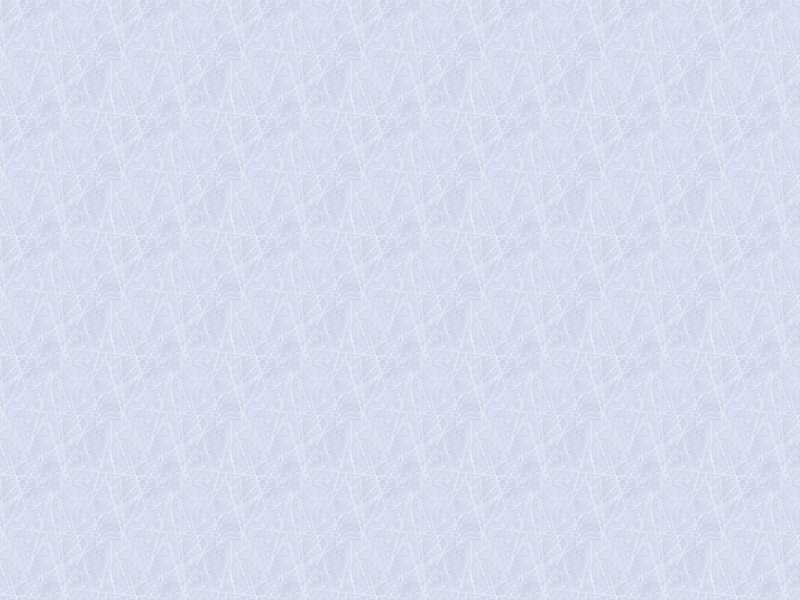 